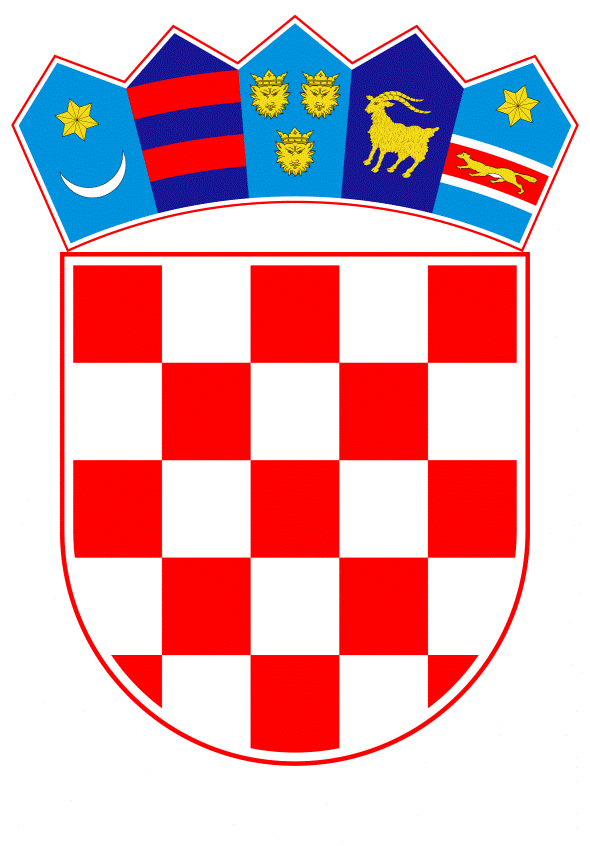 VLADA REPUBLIKE HRVATSKEZagreb, 4. studenoga 2021.______________________________________________________________________________________________________________________________________________________________________________________________________________________________Banski dvori | Trg Sv. Marka 2  | 10000 Zagreb | tel. 01 4569 222 | vlada.gov.hrNa temelju članka 31. stavka 3. Zakona o Vladi Republike Hrvatske („Narodne novine“, br. 150/11, 119/14, 93/16 i 116/18) i točaka II. i III. Odluke o kriterijima i postupku za prihvaćanje pokroviteljstva Vlade Republike Hrvatske („Narodne novine“, broj 44/16), Vlada Republike Hrvatske je na sjednici održanoj___________ donijelaZ A K L J U Č A KVlada Republike Hrvatske prihvaća pokroviteljstvo nad 24. znanstveno-stručnim skupom s međunarodnim sudjelovanjem „Vukovar '91. - trideseta godina poslije“ sukladno zamolbi Instituta društvenih znanosti Ivo Pilar i Hrvatskog katoličkog sveučilišta.Prihvaćanjem pokroviteljstva Vlada Republike Hrvatske ne preuzima nikakve financijske obveze.                                                                                                                                                                                                                                                                                                                                                                                                                                                                                                                                                                                                                                                                                                                                                                                                                                                                                                                                                                                                                                                                                                                                                                                                                                                                                                                                                                                                                                                                                                                                                                                                                                                                                                                                                                                                                                                                                                                                                                                                                                                                                                                                                                                                                                                                                                                                                                                                                                                                                                                                                                                                                                                                                                                                                                                                                                                                                                                                                                                                                                                                                                                                                                                                                                                                                                                                                                                                                                                                                                                                                                                                                                                                                                                                                                                                                                                                                                                                                                                                                                                                                                                                                                                                                                                                                                                                                                                                                                                                                                                                                                                                                                                                                                                                                                                                                                                                                         KLASA:URBROJ: Zagreb, O b r a z l o ž e n j eInstitut društvenih znanosti Ivo Pilar i Hrvatsko katoličko sveučilište već 24 godine organiziraju znanstveno-stručni skup prigodom obilježavanja 18. studenoga - Dana sjećanja na žrtve Domovinskog rata i Dana sjećanja na žrtvu Vukovara 1991. godine. Poštovanje prema žrtvi Vukovara iskazuje se i kroz njegovanje povijesnih istina o stradanju grada – o povijesti i razvoju identiteta Vukovara. Upravo tim ciljevima pridonose i skupovi koji daju znanstveni i stručni doprinos očuvanju hrvatske povijesti, čime iskazuju zahvalnost hrvatskim braniteljima i žrtvi Vukovara.Ministarstvo znanosti i obrazovanja razmotrilo je zamolbu za pokroviteljstvo te je ocijenilo da se radi o manifestaciji većega značaja.Slijedom navedenog, predlažemo da Vlada Republike Hrvatske prihvati pokroviteljstvo nad 24. znanstveno-stručnim skupom s međunarodnim sudjelovanjem „Vukovar '91. - trideseta godina poslije“, sukladno zamolbi, koja će se održati 15. i 16. studenoga 2021. Predlagatelj:Ministarstvo znanosti i obrazovanjaPredmet:Prijedlog za prihvaćanje pokroviteljstva Vlade Republike Hrvatske nad 24. znanstveno-stručnim skupom s međunarodnim sudjelovanjem „Vukovar '91. - trideseta godina poslije“ (Vukovar, 15. i 16. studenoga 2021.).  PrijedlogPREDSJEDNIKmr. sc. Andrej Plenković